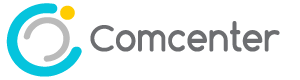 Phone Maintenance Request Service FormRequester............................................................................ Faculty / Division...............................................................................Tel...................................................... Email.....................................................................................................To maintain the phone number:..................................................................................................Location (Building/Floor/Room)...............................................................................................................................................Cause........................................................................................................................................................Head of Division Approval  Approve and assign to  ............................................................................................................................. to operate  Not approve because .................................................................................................................................................................................................... Signature of operator (….....………………………..……………) Date ............................................Result The operation has been done at (Date)………………....................................  Success Not Success because.............................................................................................................................................................Material for operation ................................................................................................................................................................................................................................................................................................................................................................. .................................................................................................................................................................................................................................................................... Signature of operator (….....………………………..……………) Date ................................................................................................ Signature of requester (….....………………………..……………) Date ............................................Head of Divisio.................................................... .................................................... Signature of verifier(….....………………………..……………)Head of DivisionDate ............................................